Letter of Invitation to Participate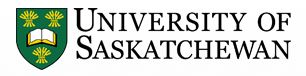 Project title: Dear Invitee, 	You are invited to participate in a study for a psychology undergraduate research project. The primary purpose of the research is to train the student researcher in the methods of behavioural research. The secondary purpose of the study is to examine the effects of … 			For this experiment, you will be asked to…. The study should take approximately ## minutes of your time. 	Your data will be kept completely confidential and no personally identifying information will be linked to your data. Data will be coded using arbitrary participant numbers that will not be associated with any names or personally identifying information. Your participation in this project is voluntary and you are under no obligation to participate.  You may withdraw from the study at any time without explanation or penalty of any sort. 	Additionally, there will be no compensation for participation in this project, however you will help us to develop our research skills and to gain a better understanding of this issue. 	If you are interested in participating in this research project or if you have any questions, comments, or concerns, please contact one of the student researchers or our supervisor. Thank you for your time and we look forward to hearing from you!Sincerely, 1st student name, Department of Psychology, abc123@usask.ca2nd student name, Department of Psychology, abc123@usask.ca3rd student name, Department of Psychology, abc123@.usask.caSupervisor: Professor V. Smart, Department of Psychology, vv.smart@usask.ca, Telephone: 306-966-xxxx